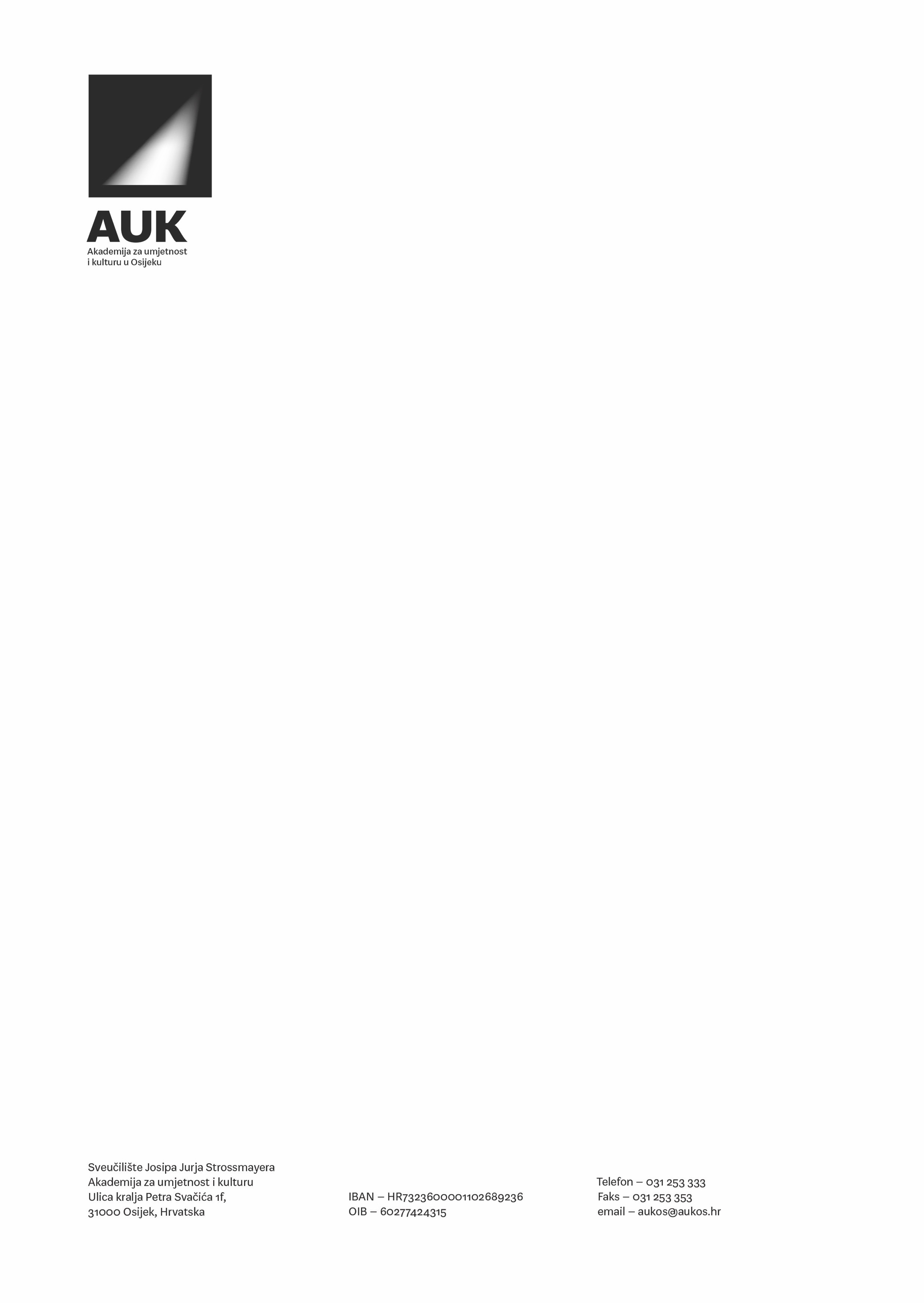 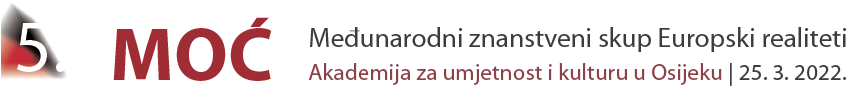 Akademija za umjetnost i kulturu u Osijeku organizira i poziva Vas na5. Međunarodni znanstveni skup Europski realiteti/MOĆ/(Osijek, 25. ožujka 2022.)Suorganizator Hrvatska akademija znanosti i umjetnosti, Centar za znanstveni rad u Vinkovcima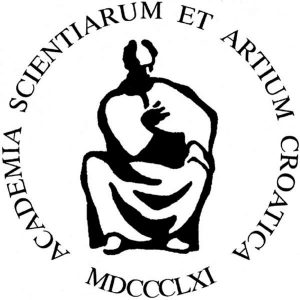 Međunarodni znanstveni skup Europski realiteti peti je u nizu započet 2013. godine. Skup se bavi interdisciplinarnim promišljanjem i analizom kulturnih, obrazovnih, umjetničkih i znanstvenih politika u europskom okružju kao i njihovim posljedicama na specifične aspekte suvremenoga društvenog i kulturnog okruženja. Prvi skup, održan 2013. godine, bio je posvećen ulozi nacionalnog identiteta u okvirima Europske unije, a drugi je skup, održan 2015. godine, problematizirao kulturne, obrazovne, umjetničke i znanstvene politike u kontekstu 200. godišnjice rođenja Josipa Jurja Strossmayera. Treći skup, održan 2017. godine, fokus je stavio na suvremene medije i medijsku kulturu, a četvrti skup, održan 2019. godine, bio je vezan za neizbježne prilagodbe kulture, menadžmenta, kreativnih industrija, medija i javne komunikacije uopće digitalnom okruženju. Krovna je tema skupa koji će se održati na Akademiji za umjetnost i kulturu, u organizaciji Odsjeka za kulturu, medije i menadžment, MOĆ u najširem smislu riječi, kao društveni fenomen koji podrazumijeva mogućnost stvaranja, odnosno sprječavanja neke promjene. Na koji se način prilagoditi ovisi o kolaborativnom i fleksibilnom pristupu, ali i pristupu koji otvara nove prostore za suradnju. U tom kontekstu, moć uvelike ovisi o kulturnim, medijskim i ekonomskim trendovima te se iskazuje u vidu fenomena kao što je primjerice „Cancel“ kultura koja pomoću društvenih mreža i medija pojedincima daje i/ili oduzima moć. U tu svrhu ističe se kakvu vrstu moći preispituju i stvaraju pokreti poput «#Me Too» ili «Black Lives Matter»?  Posljedice COVID-19 pandemije utjecale su na raspodjelu moći u različitim ekonomskim, medijskim, znanstvenim, pravnim, obrazovnim i kulturno-umjetničkim aspektima te je potrebno potaknuti akademsku zajednicu na interdisciplinarno promišljanje problema moći u našoj suvremenosti te analitički pristup suočavanju s odnosima moći u navedenim fenomenima. Ovaj skup propituje tko i na koji način definira, prenosi i stvara moć te osnažuje sinergiju između kulturnih, obrazovnih, umjetničkih i znanstvenih politika te javnih komunikacija suvremenoga doba, omogućujući postavljanje poticajne istraživačke platforme sažete i u temeljnim ciljevima skupa:Moć i digitalni univerzum – medijski, obrazovni i društveni aspekti - na koje načine digitalna tehnologija i dominantni masovni mediji današnjice – poput interneta i televizije – definiraju, prenose, ali i stvaraju moć.  Sveprisutne digitalne platforme, influenceri, digitalni humanitet, umjetna inteligencija mogu repozicionirati postojeće, odnosno stvoriti nove odnose moći. Online školovanje – naglašeno u doba krize uzrokovane koronavirusom – utjecalo je na odnose moći u obrazovnim sustavima gdje se mijenja poimanje znanja. Tematska cjelina dotiče se najšireg raspona načina putem kojih jezični, rasni, nacionalni, politički, socijalni, klasni, religijski, lokalni, rodni, modni, ili bilo koji drugi identiteti reflektiraju utjecaj, ili pak služe stvaranju neke moći u suvremenim društvima.Moć u pravnom, ekonomskom i znanstvenom okruženju - moć podrazumijeva posjedovanje resursa – materijalnih i nematerijalnih -  koji utječu na sposobnost stvaranja, djelovanja i utjecaja na ishod. Na koji način prilagodljivost, inovativnost, radnici znanja, umrežavanje, ICT tehnologija, kreativnost, ali i drugi čimbenici, doprinose razvoju konkurentnosti i omogućavaju multipliciranje moći? Krize poput one migrantske koja u Europi traje od 2015. godine, ili ove aktualne uzrokovane koronavirusom stvorile su potrebu za novim promišljanjima odnosa moći i identiteta te potrebe pronalaska novih normativno-pravnih rješenja. Moć u kulturnom i umjetničkom prostoru i produkciji - tiče se suvremene umjetničke produkcije i njezina odnosa spram moći. Moć se oduvijek zrcalila u činjenici da je umjetnička produkcija odražavala uvjerenja koja su već bila, ili će tek postati društveno prihvaćena, pa i dominantna. Pitanje je može li se djelovanje u području kulture i umjetnost promatrati izvan aktivističkog konteksta i odnosa prema (inter)nacionalnoj moći - je li to moguće bez pomoći menadžmenta, tržišta i njegovih parametara moći? Neke od tema za raspravu u okviru tematskih cjelina skupa:1. Moć i digitalni univerzum – medijski, obrazovni i društveni aspektiInformacijski poremećaji, manipulacija informacijama, govor mržnje - nove regulative i nove odgovornostiKultura i estetika influencera - „Cancel“ kultura, Cyber kultura, ideja virtualnog, od zvijezda do selfijaKulturalne reprezentacije i snaga medijaEkstaza medija i komunikacije, digitalna transformacijaPopularna kultura u medijimaZaštita slobode medija u digitalnom dobuUmjetna inteligencija i digitalni humanitetIdentitet – jezični, rodni, medijski, virtualniObrazovni aspekti u digitalnoj eri Javna sfera u digitalnom okruženjuOdnosi s javnošću kao tekst i profesija2. Moć u pravnom, ekonomskom i znanstvenom okruženjuKreativna ekonomija: budućnost i trendovi razvojaUtjecaj nekonvencionalnih praksi i digitalnog marketingaProjekti i partnerstva - modeliranje i financiranje u digitalnoj eriRazvoj – oblikovanje i prilagodba organizacija dinamičnom okruženju (formiranje, financiranje i vođenje)Ekonomija reputacije: brendiranje, turizam, poduzetništvo, ICTOdnos ekonomske i političke moći Migracije – europski aspekti, pravna regulativa i kulturna prava Europski pravni okvir – informacija, institucija, pojedinac  3. Moć u kulturnom i umjetničkom prostoru i produkciji Umjetnost i kreativnost kao odgovornostDigitalne tehnologije u produkciji i diseminaciji umjetnostiTehnokreativnostKreativna raskrižja: suradnja kulture i umjetnosti s drugim područjima, institucijama i pojedincimaEstetika glazbeKnjiževnost, kulturna baština, kulturni konzumerizam, teatrologija – potencijali razvojaNavedene odrednice nisu obvezujuće. One tek upućuju na višestrukost mogućih sagledavanja moći kao trajno prisutne i načelnog društvenog fenomena. K tomu, čini se teško mogućim, primjerice, govoriti o kulturnom identitetu ili raspravljati o umjetničkoj produkciji izvan njihovih digitalnih odraza. U tom su smislu i sudionici 5. Međunarodnog znanstvenog skupa Europski realiteti – MOĆ pozvani na interdisciplinarno promišljanje problema moći, a načelna podjela na tri tematske cjeline samo je orijentacijske prirode. Plenarni predavači:Prof. Dr. Joaquin BarriendosUniversidad Nacional AutonomaMexicoProf. Dr. David FreedbergPierre Matisse Professor of the History of Art,Columbia UniversitySADProf. Dr. Oliver GrauDonau UniversityAustrijaDr. sc. Ivana NobiloSwiss School of Business and Management Geneva, Švicarska Organizatori/suorganizatoriAkademija za umjetnost i kulturu u Osijeku, HrvatskaHrvatska akademija znanosti i umjetnosti, Centar za znanstveni rad u Vinkovcima, HrvatskaHochschule der Medien, NjemačkaPolitécnico do Porto, PortugalUniverzita Sv Cyrila a Metoda Trnava, Fakulta masmediálnej komunikácie, SlovačkaUniversidad Complutense Madrid, Facultad de Ciencias de la Información, Španjolska Swiss School of Business and Management Geneva, Švicarska Sveučilište u Mostaru, Bosna i Hercegovina Organizacijski odborProf. dr. sc. Krešimir Purgar Doc. dr. sc. Borko BarabanDoc. dr. sc. Hrvoje MesićDoc. dr. sc. Marija Šain, predsjednicaDoc. dr. sc. Marta Borić CvenićDoc. dr. sc. Damir ŠeboDoc. dr. art. Ana SladetićDoc. dr. sc. Tomislav DagenDr. sc. Igor GajinDr. sc. Darija KuharićDr. sc. Igor MavrinDr. sc. Luka AlebićDr. sc. Snježana Barić - ŠelmićDr. sc. Marina JambrešićDr. sc. Antonija MatićMaja Haršanji, mag. oec.Marija Tolušić, univ. spec. oecTomislav Levak, mag. cult.Toni Podmanicki, univ. spec. oec.Barbara Balen, mag. cult.Lucija Periš, mag. philol. angl. et mag. educ. philol. croat.Tomislav Nedić, mag. iur.Znanstveni i programski odborDoc. dr. sc. Iva Buljubašić (predsjednica), Akademija za umjetnost i kulturu u Osijeku, HrvatskaDoc. dr. sc. Alen Biskupović, Akademija za umjetnost i kulturu u Osijeku, HrvatskaIzv. prof. dr. sc. Vladimir Rismondo, Akademija za umjetnost i kulturu u Osijeku, HrvatskaDoc. dr. sc. Marina Đukić, Akademija za umjetnost i kulturu u Osijeku, HrvatskaDoc. dr. sc. Tatjana Ileš, Akademija za umjetnost i kulturu u Osijeku, HrvatskaProf. dr. Martin Engstler, Hochschule der Medien, NjemačkaProf. dr. Uwe Eisenbeis, Hochschule der Medien, NjemačkaProf. dr. Burkard Michel, Hochschule der Medien, NjemačkaProf. dr. Lars Rinsdorf, Hochschule der Medien, NjemačkaMgr. Dáša Franić, PhD., Univerzita Sv Cyrila a Metoda Trnava, Fakulta masmediálnej komunikácie, SlovačkaAssoc. prof. dr. Ján Višňovský, PhD., Univerzita Sv Cyrila a Metoda Trnava, Fakulta masmediálnej komunikácie, SlovačkaProf. ing. Alena Kusá, PhD., Univerzita Sv Cyrila a Metoda Trnava, Fakulta masmediálnej komunikácie, SlovačkaMgr. Andrej Brník, PhD., Univerzita Sv Cyrila a Metoda Trnava, Fakulta masmediálnej komunikácie, SlovačkaProf. Maria Jose Cavadas Gormaz, Universidad Complutense Madrid, Facultad de Ciencias de la Información, ŠpanjolskaProf. dr. sc. Miguel Ángel Ortiz Sobrino, Universidad Complutense Madrid, Facultad de Ciencias de la Información, ŠpanjolskaProf. dr. sc. Maria Carmen Salgado Santamaría, Universidad Complutense Madrid, Facultad de Ciencias de la Información, ŠpanjolskaProf. dr. sc. Mercedes Zamarra López, Universidad Complutense Madrid, Facultad de Ciencias de la Información, ŠpanjolskaProf.dr.sc. Jacinto Gomez Lopez, Universidad Complutense Madrid, Facultad de Ciencias de la Información, ŠpanjolskaProf. Maria del Mar López Talavera, Universidad Complutense Madrid, Facultad de Ciencias de la Información, ŠpanjolskaProf. Andreu Csastellet Homet, Universidad Complutense Madrid, Facultad de Ciencias de la Información, ŠpanjolskaProf. dr. sc. Maria Inês Ribeiro Basílio de Pinho, Politécnico do Porto, PortugalIzv. prof. dr. sc. Ivana Bestvina Bukvić, Ekonomski fakultet u Osijeku, HrvatskaProf. v. š. dr. sc. Dario Silić, Swiss School of Business and Management Geneva, ŠvicarskaProf. dr. sc. Zoran Tomić, Sveučilište u Mostaru, Bosna i HercegovinaProf. dr. sc. Sanja Bijakšić, Sveučilište u Mostaru, Bosna i HercegovinaProf.dr.sc. Dragan Čalović, Megatrend Univerzitet, SrbijaPartneri: Grad OsijekProjekcije važnih datumaRok za slanje sažetka: 14. veljače 2022. Obavijest o prihvaćanju sažetka: 18. veljače 2022.Rok za plaćanje kotizacije: 1. ožujka 2022. Rok za slanje cjelovitog rada i dostavu izjave o originalnosti i autorstvu: 30. lipnja 2022. KotizacijaKotizacija – 750,00 kn / 100,00 € po radu Kotizacija uključuje sudjelovanje na konferenciji, prisustvovanje na svim događanjima, promotivne materijale konferencije, okrjepu tijekom konferencije, zbornik. Kotizaciju je potrebno uplatiti do 1. ožujka 2022.Svaki sudionik u svojstvu autora ili koautora može sudjelovati samo s jednim člankom u konferenciji.Sudjelovanje bez izlaganja rada (slušanje, uz dobivanje potvrde) - 300kn / 40 €Kotizacije plaćati na:Akademija za umjetnost i kulturu u OsijekuP. Svačića 1f, OsijekIBAN: HR7323600001102689236OIB:60277424315s naznakom: kotizacija za sudjelovanje na znanstvenom skupu, ime i prezime osobe za koju se plaća kotizacija i OIB Radovi koji nisu dostavljeni u okviru određenih datuma neće biti upućeni u recenzentski postupak niti objavljeni u zborniku.Conference proceedings in English will be submitted for evaluation to databases Web of Science and EBSCO (please note that the selected texts have to meet all requirements related to academic texts in English; the highest quality of professional translation is required).Elektronička adresa konferencije na koje se dostavljaju prijave: europskirealiteti@gmail.com Kontakti za komunikaciju:Doc. dr. sc. Marija Šain (marija.sain@aukos.hr) Barbara Balen, mag. cult. (barbarabalen8@gmail.com)Dr. sc. Marina Jambrešić (marinacepo@outlook.com)Tajnica konferencijeDr. sc. Marina Jambrešić (marinacepo@outlook.com)Službeni jezici konferencije: hrvatski / English VAŽNE NAPOMENE: Predviđeno je održavanje konferencije u kontaktnom obliku (uživo).U slučaju izrazito nepovoljne epidemiološke situacije, organizatori zadržavaju pravo promjene načina održavanja konferencije.U slučaju izrazito nepovoljne epidemiološke situacije organizatori zadržavaju i pravo promjene datuma održavanja konferencije. Svi prijavljeni sudionici bit će pravovremeno obaviješteni o mogućim promjenama, a obavijest će biti objavljena i na službenoj mrežnoj stranici Konferencije na mrežnoj stranici Akademije za umjetnost i kulturu u Osijeku.Predviđeni datumi dostavljanja radova i predviđeni rokovi publiciranja zbornika radova neće se mijenjati bez obzira na epidemiološku situaciju i moguće promjene datuma i načina održavanja  konferencije.